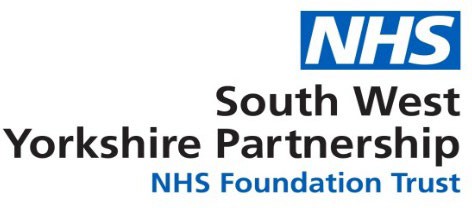 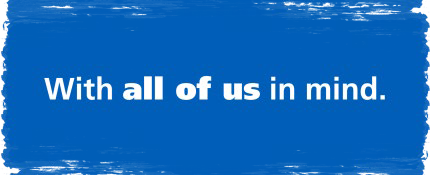 Contents	PageAppendicesA	A vision for raising concerns in the NHS B	Equality Impact AssessmentVersion control sheetRaising Concerns Leaflet E	Recording FormIntroduction (Speak Up – we will listen)Speaking up about any concerns you have at work is really important. In fact, it’s vital because it will help us to keep improving our services for all service users and the working environment for our staff. Speaking up also helps us to live our trust values:We put the person first and in the centre. We know that families and carers matter.We are respectful, open, honest and transparent. We improve and aim to be outstanding.We are relevant today and ready for tomorrow.You may feel worried about raising a concern, and we understand this. But please don’t be put off. In accordance with our duty of candour, our senior leaders and entire board are committed to an open and honest culture. We will look into what you say and you will always have access to the support you need.Purpose and ScopeThe NHS standard integrated policy, produced by NHS Improvement was one of a number of recommendations of the review by Sir Robert Francis into whistleblowing in the NHS, aimed at improving the experience of whistleblowing in the NHS.The national NHS policy has been adopted by South West Yorkshire Partnership NHS Foundation Trust.Where necessary the national policy has been amended to reflect local circumstances and procedures.The policy contains clear steps for staff to follow to raise concerns and how these concerns will be investigated and fed back.The policy offers reassurance to staff that they will not be penalised for raising concerns.Purpose – What concerns can I raise?The policy is aimed at all staff and you can raise a concern about risk, malpractice or wrongdoing you think is harming the service we deliver. Just a few examples of this might include (but are no means restricted to):Unsafe service user careUnsafe working conditionsSomeone committing a criminal offenceInadequate induction or training for staffLack of, or poor, response to a reported safety incidentSuspicions of fraud (which can also be reported to the local counter- fraud specialist, details of whom can be found on the trust intranet http://nww.swyt.nhs.uk/fraud/Pages/default.aspx )A bullying culture (across a team or organisation rather than instances of individual bullying)For further examples, please see the Health Education England video.Remember that if you are a healthcare professional you may have a professional duty to report a concern. If in doubt, please raise it.Don’t wait for proof. We would like you to raise the matter while it is still a concern. It doesn’t matter if you turn out to be mistaken as long as you are genuinely troubled.The policy is not for people with concerns about their employment that affect only them – that type of concern is better suited to our Grievance Procedure. Please see trust intranet for latest version or click on this link http://nww.swyt.nhs.uk/docs/Documents/568.docIn addition some issues may require reporting in accordance with other policies and procedures e.g. Safeguarding, incident reporting etc.ResponsibilitiesExecutive Management TeamTo approve this policy and ensure it has been developed according to agreed trust procedures.To ensure that appropriate mechanisms are in place to enable individuals to raise their concerns. It must also ensure that these concerns are taken seriously and dealt with confidentially, within reasonable time limits and in the most appropriate way.Director of Nursing and QualityTo act as lead director and Designated Senior Manager under this policy.Director of Human Resources and Organisational DevelopmentTo ensure this policy is monitored as required and reviewed on a 3 yearly basis.Deputy Chair of the Trust BoardTo act as the designated “Senior Independent Director” to ensure that the trust adheres to accepted standards of behaviour in public life, including probity and integrity.Freedom to Speak Up GuardiansTo support the trust to continually build a healthy culture where staff feel safe and confident to raise concerns at work.To provide confidential advice and support to staff in how to raise their concerns about service user safety and/or the way their concerns were handled.To identify and report broad areas of concern with the Chief Executive and Executive Management Team.The Trust is committed to the Freedom to Speak Up Guardian role and will periodically review its implementation.For further details regarding Freedom to Speak Up Guardian’s please see http://nww.swyt.nhs.uk/whistleblowing/Pages/Freedom-to-speak-up- guardians.aspxManagersTo be aware of this policy and how to deal with concerns raised (including concerns regarding fraud, corruption and bribery) in a timely manner.To ensure appropriate action is taken to consider and resolve the concern and to clearly document all action taken to address the concern and the solutions reached.To ensure that no member of staff is subject to a detriment for raising a concern.To encourage open discussion around concerns as part of everyday business.Members of staff and othersTo understand the importance of raising concerns.To raise honest and genuine concerns about any risk, malpractice or wrongdoing in accordance with this policy.Contractors or employees of contractors may contact the Chief Executive or Director of Human Resources, Organisational Development and Estates.Trade UnionsTo support the implementation of this policy, provide advice and encourage their members to raise concerns through this policy.To support and represent their members through any formal processes.Feel safe to raise your concernIf you raise a genuine concern under this policy, you will not be at risk of losing your job or suffering any form of detriment as a result. We will not tolerate the harassment or victimisation of anyone raising a concern. Nor will we tolerate any attempt to bully you into not raising any such concern. Any such behaviour is a breach of our values as an NHS organisation and, if upheld following investigation, could result in disciplinary action.Provided you are acting honestly and not making deliberate false or vexatious claims, it does not matter if you are mistaken or there is an innocent explanation for your concerns.ConfidentialityWe hope you will feel comfortable raising your concern openly, but we also appreciate that you may wish to raise it confidentially. This means that while you are willing for your identity to be known to the person you report the concern to, you do not want anyone else to know your identity. Therefore, we will keep your identity confidential, if that is what you want, unless required to disclose it by law (for example, by the police).  Similarly, if your concern relates to a safeguarding issue we are obliged to disclose it. You can choose to raise your concern anonymously, without giving anyone your name, but that may make it more difficult for us to investigate thoroughly and give you feedback on the outcome.Who can raise concerns?Anyone who works for (or has worked) in the NHS, or for an independent organisation that provides NHS services can raise concerns. This includes agency workers, temporary workers, students, volunteers and governors.What will we do?We are committed to the principles of the Freedom to Speak Up review and its vision for raising concerns, and we will respond in line with them. Appendix A sets out the NHS vision for raising concerns.We are committed to listening to our staff, learning lessons and improving service user care. On receipt, your concern will be recorded and you will receive an acknowledgement within 3 working days. The central record will record the date the concern was received, whether you have requested confidentiality, a summary of the concerns and the dates we have given you updates or feedback.InvestigationWhere you have been unable to resolve the matter quickly (usually within a few days) with your line manager, we will carry out a proportionate investigation – using someone suitably independent (usually from a different part of the organisation) and properly trained – and we will reach a conclusion within a reasonable timescale (which we will notify you of). Wherever possible we will carry out a single investigation (so, for example, where a concern is raised about a patient safety incident, we will usually undertake a single investigation that looks at your concern and the wider circumstances of the incident. If your concern suggests a serious incident has occurred, an investigation will be carried out in accordance with our Incident Reporting, Management and Investigation Policy). The investigation will be objective and evidence-based, and will produce a report that focuses on identifying and rectifying any issues, and learning lessons to prevent problems recurring.We may decide that your concern would be better looked at under another process; for example, our policy for dealing with harassment and bullying. If so, we will discuss that with you.Any employment issues (that affect only you and not others) identified during the investigation will be considered separately in accordance with the appropriate Trust Policy.Communicating with youWe will treat you with respect at all times and will thank you for raising your concerns. We will discuss your concerns with you to ensure we understand exactly what you are worried about. We will tell you how long we expect the investigation to take and keep you up to date with its progress. We will inform you of the outcome of the investigation and wherever possible, we will share the full investigation report with you (while respecting the confidentiality of others).How we will learn from your concern.The focus of the investigation will be improving the service we provide for service users. Where it identifies improvements that can be made, we will track them to ensure necessary changes are made, and are working effectively. Lessons will be shared with teams across the organisation, or more widely, as appropriate.Making a ‘protected disclosure’There are very specific criteria that need to be met for an individual to be covered by whistleblowing law when they raise a concern (to be able to claim the protection that accompanies it). See details in section 14 regarding who you can make a protected disclosure to. To help you consider whether you might meet these criteria, please seek independent advice from the Whistleblowing Helpline for the NHS and social care, Public Concern at Work or a legal representative.National Freedom to Speak Up GuardianThe National Guardian can independently review how staff have been treated having raised concerns where NHS trusts and foundation trusts may have failed to follow good practice, working with some of the bodies listed above to take action where needed.Who should I raise my concern with?Step oneIf you have a concerns about a risk, malpractice or wrongdoing at work the easiest way to resolve your concern is to raise it informally or formally with your line manager (or lead clinician or tutor) and this can be either orally or in writing. Any concern you raise should be dealt with thoroughly, fairly and promptly. Most concerns will normally be successfully resolved in an informal manner.Where a concern can be acted upon, managers must act promptly and provide written feedback on the action taken. Where it is not considered practicable or appropriate, a prompt and clear explanation should be confirmed in writing.Managers must record all formal concerns on the template at appendix E and forward this to the trust Freedom to Speak Up Guardians so that a central record can be maintained.If raising it with your line manager (or lead clinician or tutor) does not resolve matters, or you do not feel able to raise it with them you can speak to one of the people at step two.Step twoOur Freedom to Speak Up Guardians play an important role acting as an impartial source of advice to staff at any stage of raising a concern, with access to anyone in the organisation, including Chief Executive, or if necessary, outside the organisation. The Guardians will:Treat your concern with confidentiality unless otherwise agreed.Ensure you receive timely support to progress your concern.Escalate to the appropriate level of management any indications that you are being subject to detriment for raising your concern.Remind the organisation of the need to give you timely feedback on how your concern is being dealt with.Ensure you have access to personal support since raising your concern may be stressful.If you want to raise the matter in confidence, please say so at the outset so that appropriate arrangements can be made.Referral to the Designated Senior ManagerThe Designated Senior Manager (DSM) is the Director of Nursing and Quality. It is their role to act as ‘facilitator’ in resolving your concern. They will arrange a meeting with you and your line/professional manager (if this is appropriate) within 14 calendar days and will provide a written response within 7 calendar days of the meeting. The DSM will normally ensure that the appropriate Director is aware of the issue and that their advice is sought in resolving the problem. These time limits may be extended with agreement of both parties for example, if further information or authority regarding the issue is required.Referral to the Deputy Chair of the Trust BoardThe Deputy Chair of the Trust Board is the designated ‘Senior Independent Director’.The Deputy Chair, on receiving the concern will discuss the matter further with the Director of Human Resources, Organisational Development and Estates who will advise them on the matter and will provide appropriate administrative support as necessary.The Deputy Chair will arrange to meet with you, discuss the concern and agree a timescale for a response. The initial response should normally be given in writing within 7 calendar days.This will be the final stage of the internal procedures.Referral to external bodiesYou can raise concerns formally with external bodies as follows: NHS Improvement for concerns about:How NHS trusts and foundation trusts are being runOther providers with an NHS provider licenseNHS procurement, choice and competitionThe national tariffCare Quality Commission for quality and safety concerns NHS England for concerns about:Primary medical services (general practice)Primary dental servicesPrimary ophthalmic servicesPrimary pharmaceutical servicesHealth Education England for education and training in the NHS NHS Protect for concerns about fraud and corruptionA full list of contact details can be found in a Department for Business and Skills document via the following link https://www.gov.uk/government/publications/blowing-the-whistle-list-of- prescribed-people-and-bodies--2How should I raise my concern?You can raise your concerns with any of the people listed above in person, by telephone or in writing (including email).Whichever route you chose, please be ready to explain as fully as you can the information and circumstances that gave rise to your concern.Advice and SupportDetails of the local support available to you is on the Raising Concerns page on the trust intranet. http://nww.swyt.nhs.uk/whistleblowing/Pages/How-to- raise-a-concern.aspxYou can also contact the Whistleblowing Helpline for the NHS and social care (0800 724725), Public Concern at work (020 74046609), your professional body or trade union representative.Equality Impact AssessmentThe EIA is included at appendix BVersion ControlThe version control sheet is included at appendix CAppendix AA vision for raising concerns in the NHS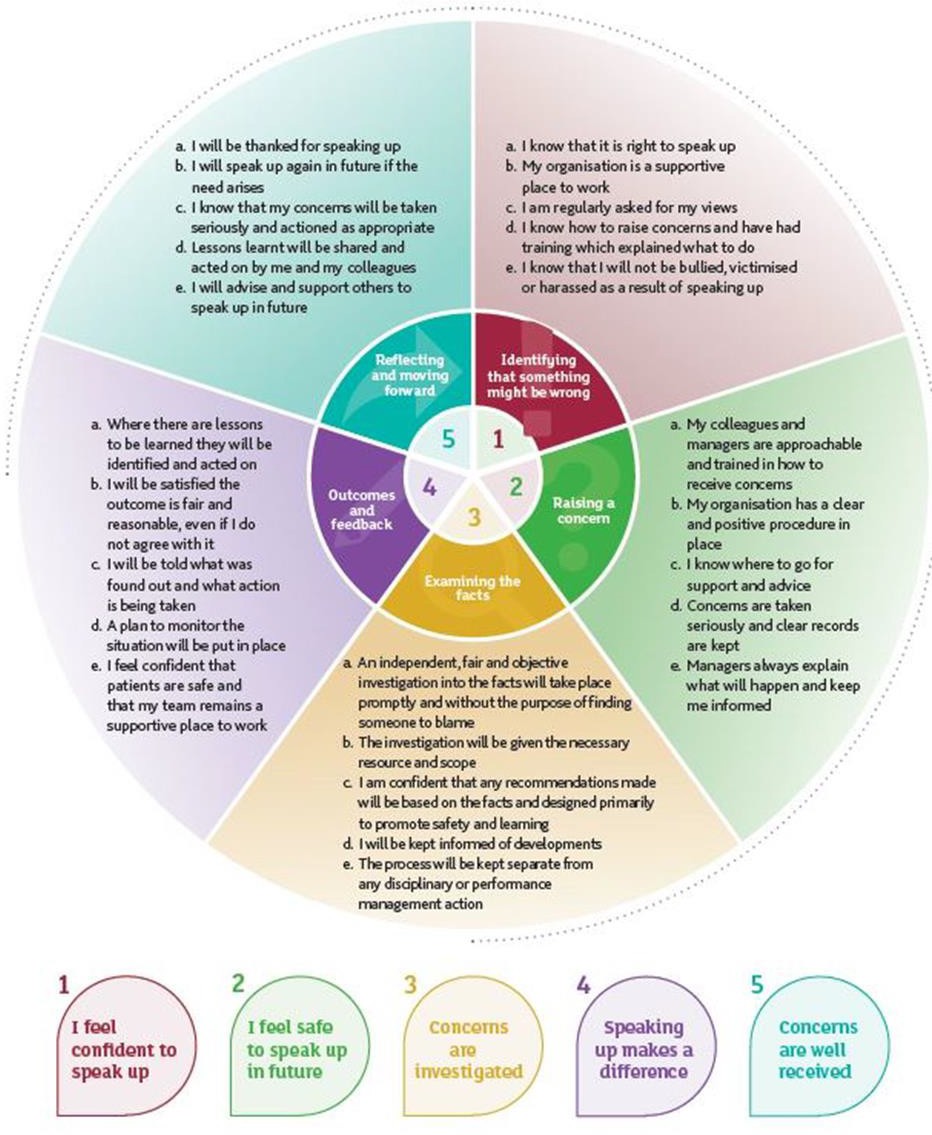 APPENDIX BEquality Impact Assessment Date of Assessment: August 2018Appendix CVersion Control SheetAppendix DRaising concerns leaflet -http://nww.swyt.nhs.uk/whistleblowing/Documents/0555%20Raising%20conce rns%20at%20work.pdfAppendix ERecording FormRaising Concerns (including whistleblowing)STEP 1STEP 2Referral to Designated Senior ManagerReferral to Deputy Chair of the Trust BoardDocument name:Raising Concerns/Freedom to Speak Up (Whistleblowing) PolicyDocument type:Human Resources PolicyWhat does this policy replace?Update to previous versionStaff group to whom it applies:All staffDistribution:The whole of the TrustHow to access:IntranetIssue date:February 2019Next review:February 2023 Note: The Executive Management Team will review this policy on 6 April 2023Approved by:Executive Management Team Developed by:HR Business PartnerDirector leads:Director of Human Resources and Organisational DevelopmentContact for advice:Human ResourcesFreedom to Speak Up Guardians Trade UnionsEquality Impact Assessment Questions:Equality Impact Assessment Questions:Evidence based Answers & Actions:1Name of the document that you are Equality Impact AssessingName of the document that you are Equality Impact AssessingRaising Concerns (Whistleblowing) Policy2Describe the overall aim of your document and context?Who will benefit from this policy/procedure/strategy?Describe the overall aim of your document and context?Who will benefit from this policy/procedure/strategy?To encourage staff to raise concerns where they believe there is risk, malpractice or wrongdoing that they think is harming the service we deliver. It provided a mechanism where concerns can be quickly and appropriately addressed without staff suffering reprisal.All staff3Who is the overall lead for this assessment?Who is the overall lead for this assessment?HR Business Partner4Who else was involved in conducting this assessment?Who else was involved in conducting this assessment?The Employment Policy Group consisting of Managers, Staff Side and HR5Have you involved and consulted service users, carers, and staff in developing this policy/procedure/strategy?What did you find out and how have you used this information?Have you involved and consulted service users, carers, and staff in developing this policy/procedure/strategy?What did you find out and how have you used this information?As it is a staff specific procedure, service users were not involved and Staff Side representatives represent the interests of staff generally throughout the TrustN/A6What equality data have you used to inform this equality impact assessment?What equality data have you used to inform this equality impact assessment?Data relating to previous concerns raised is minimal and therefore it is not possible to draw any significant conclusions.7What does this data say?What does this data say?N/A8Taking into account theYes/NoEvidence based Answers & Actions. Whereinformation gathered above, could this policy/procedure/strategy affect any of the following equality group unfavourably:Negative impact has been identified please explain what action you will take to remove or mitigate this impact.8.1RaceNoThe policy applies equally to all staff whether they have a protected characteristic or not. There is no negative impact anticipated.8.2DisabilityNoThe policy applies equally to all staff whether they have a protected characteristic or not.There is no negative impact anticipated.8.3GenderNoThe policy applies equally to all staff whether they have a protected characteristic or not.There is no negative impact anticipated.8.4AgeNoThe policy applies equally to all staff whether they have a protected characteristic or not.There is no negative impact anticipated.8.5Sexual OrientationNoThe policy applies equally to all staff whether they have a protected characteristic or not.There is no negative impact anticipated.8.6Religion or BeliefNoThe policy applies equally to all staff whether they have a protected characteristic or not.There is no negative impact anticipated.8.7TransgenderNoThe policy applies equally to all staff whether they have a protected characteristic or not.There is no negative impact anticipated.8.8Maternity & PregnancyNoThe policy applies equally to all staff whether they have a protected characteristic or not.There is no negative impact anticipated.8.9Marriage & Civil partnershipsNoThe policy applies equally to all staff whether they have a protected characteristic or not.There is no negative impact anticipated.8.10Carers*Our Trust requirement*NoThe policy applies equally to all staff whether they have a protected characteristic or not.There is no negative impact anticipated.9What monitoring arrangements are you implementing or already have in place to ensure that this policy/procedure/strategy:-What monitoring arrangements are you implementing or already have in place to ensure that this policy/procedure/strategy:-A new central recording system has been established which will be administered by the Freedom to Speak Up Guardians which will enable further monitoring to take place in line with the Equality Act and any concerns identified.9aPromotes equality of opportunity for people who share the above protected characteristics;Promotes equality of opportunity for people who share the above protected characteristics;All staff are entitled to and encouraged to raise concerns.9bEliminates discrimination, harassment and bullying for people who share the above protected characteristics;N/A9cPromotes good relations between different equality groups;N/A9dPublic Sector Equality Duty – “Due Regard”N/A10Have you developed an Action Plan arising from this assessment?N/A11Assessment/Action Plan approved byN/A11(Director Lead)Sign:	Alan Davis	Date: August 2018Title:Director of Human Resources, Organisational Development and Estates12Once approved, you must forward a copy of this Assessment/Action Plan to the Equality and Inclusion Team:inclusion@swyt.nhs.ukPlease note that the EIA is a public document and will be published on the web.Failing to complete an EIA could expose the Trust to future legal challenge.VersionDateAuthorStatusComment / changes1.June 2018HR Business PartnerPastNew policy to replace all previous Whistleblowing policies. Policy written in line with national guidance.2.Febru ary 2019HR Business PartnerPastUpdate of previous version.3.Febru ary 2022HR Business ManagerCurrentExtension of existing policy with minor update to response times in line with audit recommendations.Name of individual raising concern (leave blank if individual wishes to remain anonymous):Name of individual raising concern (leave blank if individual wishes to remain anonymous):Name of individual raising concern (leave blank if individual wishes to remain anonymous):Name of individual raising concern (leave blank if individual wishes to remain anonymous):Name of individual raising concern (leave blank if individual wishes to remain anonymous):Name of individual raising concern (leave blank if individual wishes to remain anonymous):BDU/Department:Service Line:Location:Name of Manager dealing with concern:Date concern raised:Date concern raised:Nature of issue (please specify e.g. unsafe service user care: unsafe working conditions; fraud, bribery & corruption; a bullying culture etc.):Nature of issue (please specify e.g. unsafe service user care: unsafe working conditions; fraud, bribery & corruption; a bullying culture etc.):Nature of issue (please specify e.g. unsafe service user care: unsafe working conditions; fraud, bribery & corruption; a bullying culture etc.):Nature of issue (please specify e.g. unsafe service user care: unsafe working conditions; fraud, bribery & corruption; a bullying culture etc.):Nature of issue (please specify e.g. unsafe service user care: unsafe working conditions; fraud, bribery & corruption; a bullying culture etc.):Nature of issue (please specify e.g. unsafe service user care: unsafe working conditions; fraud, bribery & corruption; a bullying culture etc.):Nature of issue (please specify e.g. unsafe service user care: unsafe working conditions; fraud, bribery & corruption; a bullying culture etc.):Description of actions taken (including dates) to deal with the concern:Description of actions taken (including dates) to deal with the concern:Description of actions taken (including dates) to deal with the concern:Description of actions taken (including dates) to deal with the concern:Description of actions taken (including dates) to deal with the concern:Description of actions taken (including dates) to deal with the concern:Description of actions taken (including dates) to deal with the concern:Has the concern been resolved? (if not, refer the individual to Step 2 in the Raising Concerns (Whistleblowing Policy):Has the concern been resolved? (if not, refer the individual to Step 2 in the Raising Concerns (Whistleblowing Policy):Has the concern been resolved? (if not, refer the individual to Step 2 in the Raising Concerns (Whistleblowing Policy):Has the concern been resolved? (if not, refer the individual to Step 2 in the Raising Concerns (Whistleblowing Policy):Has the concern been resolved? (if not, refer the individual to Step 2 in the Raising Concerns (Whistleblowing Policy):Has the concern been resolved? (if not, refer the individual to Step 2 in the Raising Concerns (Whistleblowing Policy):Has the concern been resolved? (if not, refer the individual to Step 2 in the Raising Concerns (Whistleblowing Policy):Manager’s signature:Manager’s signature:Date:Date:Individual’s signature (unless anonymous):Individual’s signature (unless anonymous):Date:Date:Details of formal concerns raised will be held on a central trust database. The trust also wishes to analyse information collected in relation to the Equality Act 2010. This information will only be used for monitoring purposes in an anonymised format. Please indicate by initialling this box that you are happy for the Freedom to Speak Up Guardians to request your equality information from Human Resources.Initials:	Date:Details of formal concerns raised will be held on a central trust database. The trust also wishes to analyse information collected in relation to the Equality Act 2010. This information will only be used for monitoring purposes in an anonymised format. Please indicate by initialling this box that you are happy for the Freedom to Speak Up Guardians to request your equality information from Human Resources.Initials:	Date:Details of formal concerns raised will be held on a central trust database. The trust also wishes to analyse information collected in relation to the Equality Act 2010. This information will only be used for monitoring purposes in an anonymised format. Please indicate by initialling this box that you are happy for the Freedom to Speak Up Guardians to request your equality information from Human Resources.Initials:	Date:Details of formal concerns raised will be held on a central trust database. The trust also wishes to analyse information collected in relation to the Equality Act 2010. This information will only be used for monitoring purposes in an anonymised format. Please indicate by initialling this box that you are happy for the Freedom to Speak Up Guardians to request your equality information from Human Resources.Initials:	Date:Details of formal concerns raised will be held on a central trust database. The trust also wishes to analyse information collected in relation to the Equality Act 2010. This information will only be used for monitoring purposes in an anonymised format. Please indicate by initialling this box that you are happy for the Freedom to Speak Up Guardians to request your equality information from Human Resources.Initials:	Date:Details of formal concerns raised will be held on a central trust database. The trust also wishes to analyse information collected in relation to the Equality Act 2010. This information will only be used for monitoring purposes in an anonymised format. Please indicate by initialling this box that you are happy for the Freedom to Speak Up Guardians to request your equality information from Human Resources.Initials:	Date:Details of formal concerns raised will be held on a central trust database. The trust also wishes to analyse information collected in relation to the Equality Act 2010. This information will only be used for monitoring purposes in an anonymised format. Please indicate by initialling this box that you are happy for the Freedom to Speak Up Guardians to request your equality information from Human Resources.Initials:	Date:Please send completed forms marked Private and Confidential to Freedom to Speak Up Guardians, Block 7, Fieldhead Hospital, Ouchthorpe Lane, Wakefield, WF1 3SPPlease send completed forms marked Private and Confidential to Freedom to Speak Up Guardians, Block 7, Fieldhead Hospital, Ouchthorpe Lane, Wakefield, WF1 3SPPlease send completed forms marked Private and Confidential to Freedom to Speak Up Guardians, Block 7, Fieldhead Hospital, Ouchthorpe Lane, Wakefield, WF1 3SPPlease send completed forms marked Private and Confidential to Freedom to Speak Up Guardians, Block 7, Fieldhead Hospital, Ouchthorpe Lane, Wakefield, WF1 3SPPlease send completed forms marked Private and Confidential to Freedom to Speak Up Guardians, Block 7, Fieldhead Hospital, Ouchthorpe Lane, Wakefield, WF1 3SPPlease send completed forms marked Private and Confidential to Freedom to Speak Up Guardians, Block 7, Fieldhead Hospital, Ouchthorpe Lane, Wakefield, WF1 3SPPlease send completed forms marked Private and Confidential to Freedom to Speak Up Guardians, Block 7, Fieldhead Hospital, Ouchthorpe Lane, Wakefield, WF1 3SP